HORNDEAN PARISH COUNCIL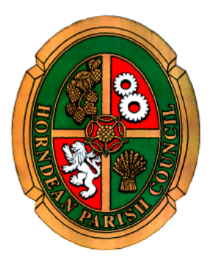 PLANNING AND PUBLIC SERVICES COMMITTEETHE MINUTES OF THE PLANNING AND PUBLIC SERVICES COMMITTEE MEETING HELD AT JUBILEE HALL ON MONDAY7TH MARCH, 2022 AT 7.30PM.PRESENT:  	Councillors P Beck (Chairman), Mrs E Tickell (Vice Chairman), Mrs L Evans, P Little, D Prosser, R Veitch, Mrs I WeeksIN ATTENDANCE:      Carla Baverstock-Jones, Chief OfficerSarah Guy, Office Manager (Minute Taker)PUBLIC 			1 member of the public was presentP 133 21/22 		TO RECEIVE APOLOGIES FOR ABSENCENo apologies were received. P 134 21/22 		TO RECEIVE ANY DECLARATIONS OF INTERESTNo declarations of pecuniary interest were received.P 135 21/22		TO RECEIVE AND APPROVE THE MINUTES OF THE PLANNING COMMITTEE 				HELD ON 14TH FEBRUARY 2022It was RESOLVED that the minutes of the Planning Committee meeting held on 14th February 2022 were duly signed as a true record of the meeting. This was proposed by Cllr Little and seconded by Cllr Prosser. P 136 21/22		TO OPEN THE MEETING TO MEMBERS OF THE PUBLICThe meeting was duly opened to the public. P 137 21/22		TO DISCUSS AND NOTE ANY PLANNING APPEALSThere were no Planning Appeals. P 138 21/22		TO CONSIDER PLANNING APPLICATIONS AND NOTE DECISION LIST59616			52 First Avenue, Horndean, Waterlooville, PO8 0JR				Two storey infil extension.				Ward:  Downs				Cllr Rep:  Cllr R VeitchCllr Veitch referred to his report (please see attached Report Schedule).RECOMMENDATION:  NO OBJECTION59618			28 Tarbery Crescent, Horndean, Waterlooville, PO8 9NP				Single storey rear extension with raised terrace and new dormer roof loft conversionWard:  MurrayCllr Rep:  Cllr R VeitchCllr Veitch referred to his report (please see attached Report Schedule).RECOMMENDATION:  NO OBJECTION, subject to use of obscured glass as proposed.59607			21 Keydell Close, Horndean, Waterlooville, PO8 9TBFront extensionWard:  Kings & BlendworthCllr Rep:  Cllr P BeckCllr Beck referred to his report (please see attached Report Schedule) and the proposed elevations were viewed on the EHDC website.RECOMMENDATION:  NO OBJECTION59626			26 Acorn Drive, Horndean, Waterlooville, PO8 0RFSingle storey rear extensionWard:  Kings & BlendworthCllr Rep:  Cllr P BeckCllr Beck referred to his report (please see attached Report Schedule).RECOMMENDATION:  NO OBJECTION57483/002			Land West of, Ashley Close, Lovedean, Waterlooville1xBeech-Reduce crown height and spread by approx 2.5m, leaving a crown height of approx 6m and a crown spread of approx 4m.1XHolly-Reduce crown height and spread by approx 2.5m, leaving a crown height of approx 6m and a crown spread of approx 4m.Ward:  CatheringtonCllr Reps:  Cllrs Mrs E Tickell & D Prosser Cllr Prosser referred to his report (please see attached Report Schedule).RECOMMENDATION:  NO OBJECTION, subject only to the Tree Officer's agreement that the work is necessary, comprises routine tree management, will be for the long term benefit of the trees and the work is carried out by properly qualified personnel at the correct time of year.37990/006			149 White Dirt Lane, Horndean, Waterlooville, PO8 0TLPrior notification for single storey development extending 5 metres beyond the rear wall of the original dwelling, incorporating an eaves height of 2.8 metres and a maximum height of 3 metresWard:  CatheringtonCllr Reps:  Cllrs Mrs E Tickell & D ProsserTechnical Assessment noted by Members. RECOMMENDATION:   This is a technical assessment based on the information and evidence supplied by the Applicant in support of the application. The decision is one to be made by the case officer.27428/004			41 South Road, Horndean, Waterlooville, PO8 0EWSingle storey front extension to replace existing porch structureWard:  DownsCllr Rep:  Cllr R VeitchCllr Veitch referred to his report (please see attached Report Schedule).RECOMMENDATION:  NO OBJECTION59591/001			37 Wagtail Road, Horndean, Waterlooville, PO8 9YDSingle storey rear extensionWard:  MurrayCllr Rep:  Cllr R VeitchCllr Veitch referred to his report (please see attached Report Schedule).RECOMMENDATION:  NO OBJECTION	The decision list was duly noted.P 139 21/22		TO DISCUSS REPRESENTATION OF HORNDEAN PARISH COUNCIL AT		FORTHCOMING EHDC’S PLANNING COMMITTEE MEETING ON 10TH MARCH 2022It was noted that HPC representation was not required.P 140 21/22		TO NOTE THE DATE OF THE NEXT MEETING AS MONDAY 28TH MARCH 2022.The date was duly noted.Meeting ended:  19.50pm							…………………………………………….							Chairman							…………………………………………….							Date